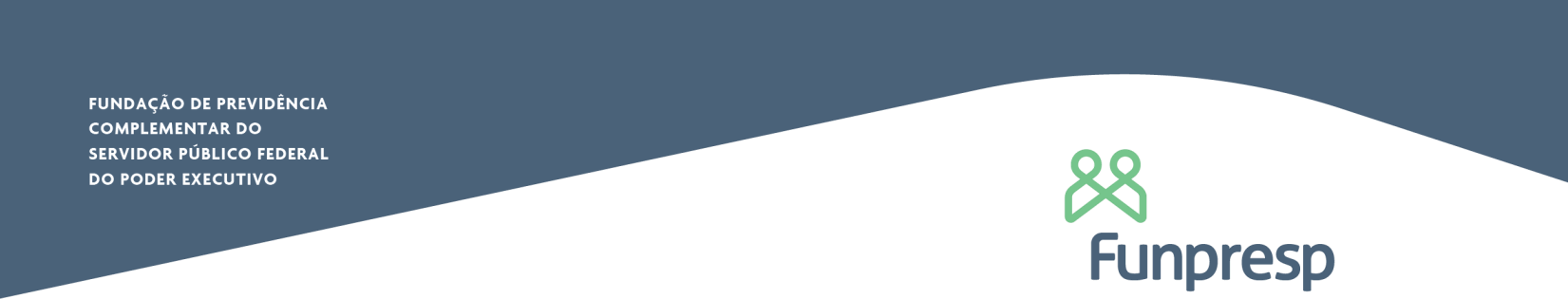 _______________________________________________________________________________PAUTA DA 95ª REUNIÃO ORDINÁRIA DO COMITÊ DE INVESTIMENTOS E RISCOS28 DE SETEMBRO DE 2022, 9h_______________________________________________________________________________ASSUNTOS DELIBERATIVOSOrdem do dia; Documento de Gestão de Riscos de Investimentos, a ser referenciado nas Políticas de Investimentos da Funpresp-Exe;Política de Investimentos dos Planos ExecPrev e LegisPrev - 2023-2027;Metodologia de Gestão de Risco de Liquidez.ASSUNTOS INFORMATIVOSEstratégia de Investimentos e Desinvestimentos por Plano e Perfil - outubro 2022;Desempenho da Carteira de Investimentos - por segmento de aplicação, por instrumento financeiro, por tipo de gestão, por carteira de investimento e consolidado - setembro 2022;Informes.Coordenação de Secretariado e Órgãos Colegiados – COSEC
Funpresp- Exe_________________________________________________________________________Fundação de Previdência Complementar do Servidor Público Federal do Poder Executivo – Funpresp-Exe SCN Quadra 2 Bloco A – Sala 202/203/204 – Ed. Corporate Financial Center – Brasília/DF - 70712-900(061) 2020-9700www.funpresp.com.br